Scientific Notation	Practice Problems  	 	 	 	# Significant Figures  	 	Scientific Notation 230.005 m     	________________ 	 	 	______________109,000 kg     	________________ 	 	 	______________328.46 mm     	________________ 	 	 	______________ 0.00607 cm    	________________			 _____________5.017 L          	________________ 			______________8000 km     		________________ 			______________0.057 g 	 	________________ 			______________ 610.0 kPa 	 	________________ 	 	 	______________	  	 	 	 	# Significant Figures  	 	Non-Scientific Notation 6.54 x 10-5 m 	_________________ 	 	 	______________3.22 x 104 g  	_________________ 	 	 	______________8.9256 x 106 s 	_________________ 	 	 	______________2.11 x 10-2 g  	_________________ 	 	 	______________9.52 x 10-9 m 	_________________ 	 	 	______________Directions:  For #14-#16, use the ruler below to obtain your answer. 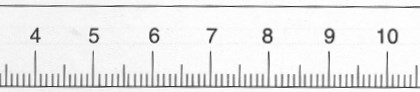 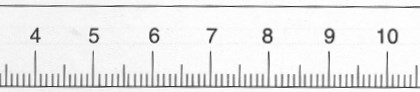 This ruler measures to the nearest ___________ place. This means that we can estimate to the __________ place. The triangle above is pointing to a measurement of __________ (assume cm). 6.44 cm + 9.9009 cm  	 	 	 	18.  4.44 m x 9.1 m 19.  55.43 g - 0.5 g  	 	 	 	 	20.  67.8 L ÷ 103.7 L 